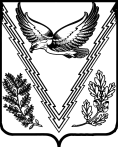 АДМИНИСТРАЦИЯ МУНИЦИПАЛЬНОГО ОБРАЗОВАНИЯ АПШЕРОНСКИЙ РАЙОНРАСПОРЯЖЕНИЕ               От 04.12.20017г.                                                        № 314-рг. АпшеронскО введении режима функционирования «Повышенная готовность»В соответствии с Федеральным законом от 21 декабря 1994 года № 68-ФЗ «О защите населения и территорий от чрезвычайных ситуаций природного и техногенного характера», постановлением Правительства Российской Федерации от 30 декабря 2003 года № 794 «О единой государственной системе предупреждения и ликвидации чрезвычайных ситуаций», в связи с отключением подачи газа по газопроводу «Ключевая-Апшеронск» в поселок Асфальтовая гора Кабардинского сельского поселения Апшеронского района, в целях предупреждения возможных чрезвычайных ситуаций на территории муниципального образования Апшеронский район:1. Ввести с 4 декабря 2017 года на территории Кабардинского сельского поселения  Апшеронского района режим «Повышенная готовность» для органов управления и сил Кабардинского звена территориальной подсистемы единой государственной системы предупреждения и ликвидации чрезвычайных ситуаций.2. Рекомендовать главе Кабардинского сельского поселения Апшеронского района А.В.Пешкову привлечь для предупреждения чрезвычайной ситуации силы и средства в соответствии с планом действий по предупреждению и ликвидации чрезвычайных ситуаций.3. Управлению организационно-кадровой и правовой  работы администрации муниципального образования Апшеронский район (Большакова) разместить настоящее распоряжение в сети Интернет на официальном сайте органов местного самоуправления муниципального образования Апшеронский район.4. Контроль за выполнением настоящего распоряжения возложить на заместителя главы муниципального образования Апшеронский район А.А.Каломинского.5. Распоряжение вступает в силу со дня его подписания.Глава муниципального образованияАпшеронский район						                        Р.А.Герман